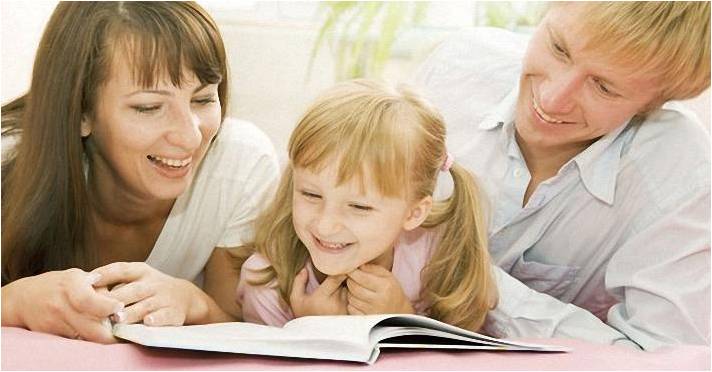 РЕКОМЕНДАЦИИ РОДИТЕЛЯМ  БУДУЩИХ  ПЕРВОКЛАСНИКОВ ПО         ПРОФИЛАКТИКИ ДИСГРАФИИ.Волобуева Ирина Анатольевна, учитель-логопед ГБДОУ д/с №33 компенсирующего вида  Приморского района, Санкт-Петербурга.    Основной целью написания рекомендаций является повышения уровня компетентности родителей в вопросах профилактики дисграфии.                                                                                                                                                                                                                                                               Исходя из намеченной цели, решаются следующие задачи: привлечь родителей будущих первоклассников к активном самостоятельному участию по профилактике письменной речи; знакомство родителей с доступными приёмами предупреждении нарушений письма; оказание помощи в предоставлении литературы по подготовке ребёнка к школе.                                                                        Основная работа логопеда - доступно  просветить  родителей и предоставить информацию о нарушениях письменной речи. Убедить родителей о необходимости проводить профилактику дисграфии в дошкольном возрасте. Профилактика дисграфии дошкольников должна осуществляться не только специалистом, но и родителями. Родителей необходимо убедить, что легче предупредить ошибки на письме, чем исправлять их  на коррекционных занятиях с логопедом. Для этого родителям необходимо предоставить доступные рекомендации предупреждения нарушений письменной речи, которые родители самостоятельно смогут выполнить вместе со своими детьми перед поступлением в школу.                                                                                                                                                    В дошкольном возрасте можно выделить предпосылки, которые в дальнейшем могут привести к нарушениям дисграфии  /57/:                                                                                                                                               не сформированность  слуховой дифференциации акустически близких звуков может привести к акустической дисграфиих, поэтому при нормальном речевом развитии ребёнок должен различать «на слух» все звуки речи;                                                                                                                 дефектное произношение звуков речи и их замены могут привести к артикуляционно – акустической  дисграфии;                                                                                            несформированность мелкой моторики пальцев рук влияет на темп письма и почерк и появлению специфических ошибок на фоне общей усталости рук.                                        При составлении этих рекомендаций учитывались перечисленные предпосылки, т.к. работа по профилактике дисграфии должна проводиться в комплексе..Рекомендации для родителей.                                                                                                   Развитие фонематических процессов и коррекция звукопроизношения.                                          1.Перед школой родители должны вместе с ребёнком проконсультироваться у логопеда, т.к. первоклассник  должен научиться правильно произносить и не путать между собой все звуки родного языка в речевом потоке.                                                                                                   2. Если первоклассник всё же дефектно произносит звуки родного языка, то занятия по исправлению неправильно произносимых звуков должен проводить только специалист, т.е логопед, а не сами родители.                                                                                                                                                                   3. К шести годам ребёнок должен правильно произносить слова, не переставлять и пропускать слоги типа: регулировщик, перекрёсток, термометр и т. д.                                               4. У ребёнка необходимо формировать способность к различению на слух звуков речи, что поможет в дальнейшем избежать трудностей в овладении письменной речью. Упражнения по развитию фонематических процессов можно выполнять дома, на прогулке, по дороге домой и т.д.                                                                                                                                Упражнения                                                                                                                             
   Взрослый произносит ряд слов (рак, рука, радио…) и попросить ребёнка хлопнуть, топнуть, поднять руку, прыгнуть, когда услышит заданный звук (Р). « Зарычи когда услышишь звук (Р) в слове». В такую игру можно играть с любым заданным звуком речи.                                                                                                                                                             В магазине попросить ребёнка, чтобы он нашёл продукты на звук (Ш).                          Можно предложить ребёнку самостоятельно придумать 4-6 слов на заданный звук.                                                                                    Предложить ребёнку вспомнить названия животных, продукты, фрукты, овощи на заданный звук  (С).                                                                                                                                                  Произнести ряд слов, попросить ребёнка определить на каком месте находится согласный звонкий звук в словах (зонт, сом, ива, конь, кость, зима, коса, мак..); в начале слова (лак, лось, лоб…); в середине слова ( синь, ива, астра, собака); в конце слова  (кол, боль, укол, сон…).                                                                                                                                     Попросить ребёнка придумать слова, которые начинаются на согласный звонкий - глухой, твёрдый - мягкий согласные звуки. У будущего первоклассника должны быть сформированы процессы языкового анализа и синтеза. Для формирования у ребёнка языкового анализа и синтеза можно выполнять специальные предложения, которые можно выполнять дома, на прогулке…                                                                                           Упражнения для формирования языкового анализа и синтеза.                                                 Сосчитай, слова в предложении: «Мама купила лук» ..                                                         Назвать первое и последнее слово в предложении: «Папа ловил сома. »                                                                               Предложить ребёнку придумать предложение, которое состоит из 2-3 слов.                       Придумать предложение, в котором есть маленькое слово «на», «по», «под» ( с предлогом).                                                                                                                                   Доскажи слог, чтобы получилось слово, например: палат (ка), лод(ка).                       Предложить ребёнку сосчитать слоги в словах, например: сом, сок, ива, мак.                          Назвать первый звук в словах: дым, ком, кит,…согласный звук в словах, гласный звук. (Сколько гласных звуков в слове, столько и слогов в слове)                                                 Назвать последний согласный звук или гласный звук.                                                       «Назови слово». Взрослый произносит слово по звукам, делая между звуками паузу, а ребёнок называет слово полностью. Например: С,а,н,к,и – санки.                                                    «Определи место звука в слове». Взрослый предлагает ребёнку определить место звука в слове (начале, середине, конце) слова. «Где спрятался звук (С)?» в слове  «сом» (начале), в слове «коса» (середине), в слове «колос» (конце) .                                                                «Буквы рассыпались». Предложить ребёнку собрать звуки, чтобы получились слова. Например: «о,к,м» - ком; «к,м,а» - мак. Это задание можно выполнять вовремя прогулки, взрослый произносит или пишет на песке, земле, по манке…                                       Развитие зрительно-пространственных представлений.                                                             Рисование по клеточкам различных фигур, животных… Это развивает  зрительно-пространственные представления и подготавливает  руку к письму.                                                                                                                                «Найти несколько отличий в картинках».                                                                                  «Чего не дорисовал художник?», «Найти на рисунках не достающие детали» и дорисовать. Материал к упражнениям можно найти в специальной литературе или в детских книжках.   «Что изменилось», перед ребёнком разложить игрушки или картинки и предложить  запомнить последовательность предметов и закрыть глаза. Поменяв игрушки местами, спросить, что изменилось?                                                                                                «Развитие мелкой моторики». Способствует стимуляции речевого развития, активируя отделы коры головного мозга.                                                                                           Штриховка картинок, фигур, орнаментов.                                                                               Вырезание из бумаги геометрических фигур и фигурки животных                                                              Выполнения аппликации из природного материала и  бумаги.                                             Лепка из пластилина.                                                                                                     Застёгивание пуговиц и мелких деталей одежды, зашнуривание  и завязывание шнурков.  Выкладывание фигур из счётных палочек, бисера, природного материала, крупы.     Вышивание, пришивание пуговиц.                                                                                            Для успешной подготовки дошкольников к школьному обучению в домашних условиях предлагаю родителям воспользоваться  актуальной специальной литературой современных авторов.                                                                                                                                  Рекомендуемая  литература для родителей:                                                                               1. О.В.Узорова, Е.А.Нефёдова. 350 упражнений для подготовки детей к школе.      М:АСТ.Астрель, 2002.                                                                                                                               2.В.А.Калягин.  Когда ребёнок плохо говорит. Советы психолога СПб.КАРО,2004.3.О.И.Крупенчук. Научите меня говорить правильно. - СПб. ЛИТЕРА,2005.                           4.Н.В.Нищева .Если ребёнок плохо говорит. СПб. ДЕТСТВО - ПРЕСС, 2011.                                                                                                                                                     5. В.В. Цвынтарный. Играем пальчиками и развиваем речь. Н.Новгород: ФЛОКС, 1995В заключение  рекомендую родителям, как можно больше уделять ребёнку внимания, проводить с ним всё свободное время, много разговаривать, читать, спорить, развивать речь ребёнка, чтобы  в школьный период у первоклассника в процессе овладения письмом  меньше было трудностей.Список литературы1.Л.Г. Парамонова. Дисграфия : диагностика, профилактика, коррекция. -СПб: ДЕТСТВО-ПРЕСС, 2006.                                                                                                                                             2.И.Н.Садовникова. Коррекционное обучение школьников с нарушениями чтения и      письма. М: АРКТИ, 2005.